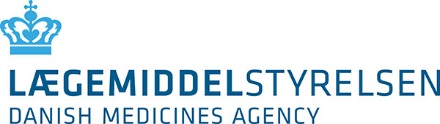 Version 2 Ansøgning og orientering om ændringer til et parallelhandlet veterinært lægemiddelDette skema skal anvendes ved orientering af Lægemiddelstyrelsen om ændringer i det parallelhandlede lægemiddel i eksportlandet og ved ansøgning om godkendelse af ændringer i parallelhandeltilladelsen.
Dette skema sendes via mail eller Eudralink til parallelimport@dkma.dk samt vedhæftet relevant dokumentation. 
Emnefeltet angives således: ”Ændring (VET) – lægemiddelnavn –MT nummer – land X”.

Generelle oplysninger: Lægemiddel/Lægemidler omfattet af ændringen (ved samme ændring på mere end 5 lægemidler, skal der vedhæftes en excel-fil)Der ansøges/orienteres om (sæt kryds ved ændringer, sletning og/eller tilføjelse): Ændring af: Parallelhandler i DK Parallelhandlerens navn/adresse i DK☐ Repræsentants navn/adresse i DK MAH i eksportlandet MAH-adresse i eksportlandet☐ Grossists navn/adresse ☐ Frigivers navn/adresse ☐ Ompakkers navn/ adresse MT-nummer i eksportlandet* Primær emballage i eksportlandet**  Udseende af produktet** Komposition * Lægemiddelform* Styrkeangivelsen* Opbevaringstid* Opbevaringsbetingelser* Producent (frigiver i eksportlandet) Parallelhandlerens SmPC, når det allerede
     godkendte produkt er afregistret i DK Kliniske oplysninger (produktresume, 
     indlægsseddel og mærkning) og, hvis det er 
     relevant, tilbageholdelsestid Andet:** Tilføjelse af: Repræsentant  Frigiver Ompakker Grossist Pakningsstørrelse fra eksportlandet** Dyreart* Andet**: Sletning af:  Repræsentant  Frigiver Ompakker Grossist Pakningsstørrelse fra eksportlandet** Dyreart* Andet**: Ved ovenstående ændringer kan lægemidlet fortsat bringes i handlen, indtil Lægemiddelstyrelsen evt. bestemmer det modsatte. Dette gælder ikke for ændringer markeret med * eller ** (se nedenfor). * Må ikke bringes i handlen før modtagelse af accept fra Lægemiddelstyrelsen. 
** Det afhænger af ændringen, og den konkrete sag om produktet forsat kan bringes i handlen inden accept fra Lægemiddelstyrelsen.  Ændringsbeskrivelse (ændringen beskrives og det skal angives for hvilke lande dette er gældende for):Vedlagte dokumenter:  Parallelhandlerens SmPC (produktresume) i      
      word (tracked version) Parallelhandlerens indlægsseddel i word 
      (tracked version) Parallelhandlerens mærkning i word (tracked 
      version) Billeder af pakningen fra eksportlandet i god 
     kvalitet (fysisk pakning vil kunne rekvireres ved 
     behov) Produktinformation fra eksportlandet hvor 
     det relevante er oversat til dansk eller 
     engelsk (produktresume, indlægsseddel, 
     mærkning) Fremstillertilladelser  GMP-tilladelser PoA (Fuldmagt til at agere på vegne af parallelhandleren) Andet: Ønskes yderligere informationer tilføjet på mærkning:Ifølge  Europa-Parlamentets og Rådets forordning (EU) 2019/6 af 11. december 2018 om veterinærlægemidler og om ophævelse af direktiv 2001/82/EF (veterinærforordningen) må der på den ydre og indre mærkning kun angives de informationer, som er angivet i forordningens artikel 10, 11 og 12..Ved parallelhandel kan der være behov for at tilføje yderligere information på ydre og indre mærkning.Lægemiddelstyrelsen kan efter ansøgning tillade tilføjelse af yderligere nyttige oplysninger på lægemidlets indre eller ydre emballage, som er forenelige med produktresumeet, jf. veterinærforordningens artikel 13:  Der ansøges om tilladelse til at tilføje ompakker på mærkningen      Der ansøges om tilladelse til at tilføje producent på mærkningen    Der ansøges om tilladelse til at tilføje information om registreret varemærke på mærkningen  Der ansøges om tilladelse til at tilføje mængde på små indre emballageenheder fx ampul, hætteglas  Der ansøges om tilladelse til… Der ansøges om tilladelse til…Ovenstående skal udfyldes uanset anvendelse af produktresume i QRD version 8.2 eller version 9.Der skal desuden ansøges om ovenstående inden ydre og indre mærkning opdateres til QRD version 9. Parallelhandler: (Navn, adresse, telefon og mail)Kontaktperson:(Navn, adresse, telefon og mail)Dato og underskrift: MT-nummer/numre: LægemiddelnavnLægemiddelformStyrke/styrkerAllerede godkendtAnsøgt